web: www.sups.cz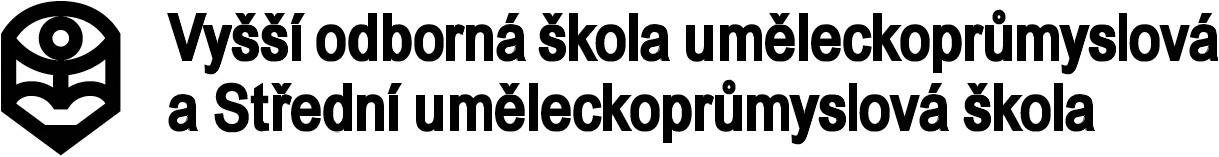 e-mail: info@sups.czŽižkovo náměstí 1300/1, 130 00 Praha 3	 tel.: 222 728 255, 222 728 282V Praze, dne 25. ledna 2018	Objednávka	č. 22/2018Objednáváme u Vás1 ks Pásovou pilu Felder FB 710, příslušenstvím:	prodloužení litinového stolu	po 2 ks listy 10, 16 a 20kontaktní osoba: Zdeněk Korejs, tel. 728 515 872Potvrďte nám, prosím, akceptaci objednávky ve strojově čitelném formátu obratem na adresu kovarik@sups.cz pro uveřejnění v registru smluv podle zákona podle č. 340/2015 Sb.Uveďte zde, prosím Vaši cenu s DPD a bez DPH, IČO, přesný název a adresu dodavatele.Děkujeme a zůstáváme s pozdravem.Za vedení školy	Mgr. Pavel Kovářík	ředitel školy